Section 1: Product and Company IdentificationMetro Welding Supply Corp.12620 Southfield Road

Detroit, MI 48223

(313) 834-1660 [phone]

(313) 835-3562 [fax]

http://www.metrowelding.com/Product Code: Nitric Oxide Section 2: Hazards Identification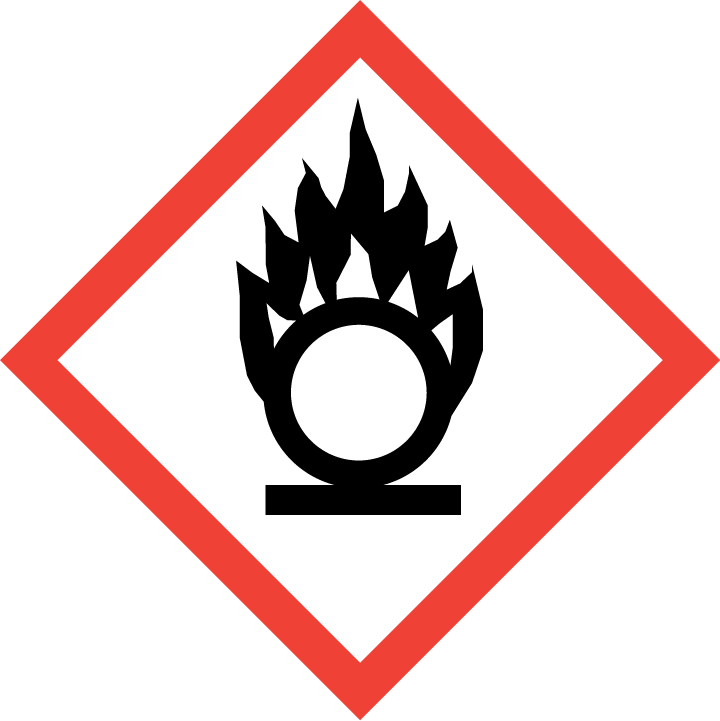 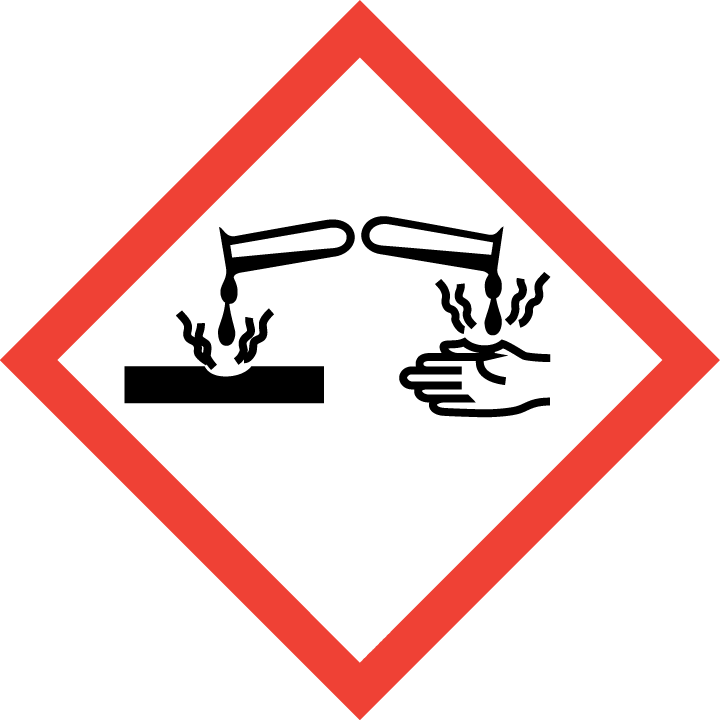 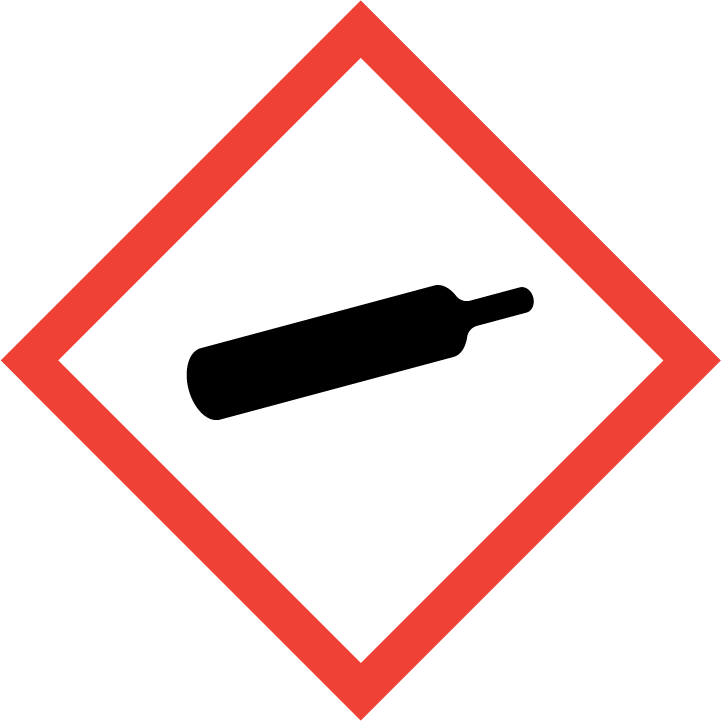 Danger Hazard Classification:Corrosive To Metal (Category 1)Gases Under PressureOxidizing Gas (Category 1)Hazard Statements:Contains gas under pressure; may explode if heatedMay be corrosive to metalsMay cause or intensify fire; oxidizerPrecautionary StatementsPrevention:Keep reduction valves/valves and fittings free from oil and grease.Keep only in original container.Keep and store away from clothing and combustible materials.Response:Absorb spillage to prevent material damage.In case of fire: Stop leak if safe to do so.Storage:Protect from sunlight. Store in well-ventilated place.Store in corrosive resistant container with a resistant inner liner.Section 3: Composition/Information on IngredientsSection 4: First Aid MeasuresSection 5: Fire Fighting MeasuresSection 6: Accidental Release MeasuresSection 7: Handling and StorageSection 8: Exposure Controls/Personal ProtectionEngineering ControlsHandle only in fully enclosed systems.General Hygiene considerationsAvoid breathing vapor or mistAvoid contact with eyes and skinWash thoroughly after handling and before eating or drinkingSection 9: Physical and Chemical PropertiesSection 10: Stability and ReactivitySection 11: Toxicology InformationAcute EffectsChronic EffectsSection 12: Ecological InformationFate and TransportSection 13: Disposal ConsiderationsSection 14: Transportation InformationU.S. DOT 49 CFR 172.101Canadian Transportation of Dangerous GoodsSection 15: Regulatory InformationU.S. RegulationsSARA 370.21SARA 372.65OSHA Process SafetyState RegulationsCanadian RegulationsNational Inventory StatusSection 16: Other Information0 = minimal hazard, 1 = slight hazard, 2 = moderate hazard, 3 = severe hazard, 4 = extreme hazard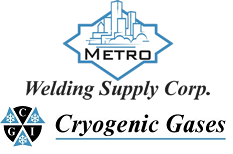 Safety Data SheetNitric OxideCAS #10102-43-9Chemical SubstanceChemical FamilyTrade NamesNITRIC OXIDEinorganic, gasNITROGEN OXIDE (NO); NITRIC OXIDE (NO); NITRIC OXIDE TRIMER; NITROGEN MONOXIDE; NITROGEN MONOOXIDE; NITROGEN OXIDE (N4O4); NITROSYL RADICAL; RCRA P076; STCC 4920330; UN 1660; NOSkin ContactEye ContactIngestionInhalationNote to PhysiciansWash skin with soap and water for at least 15 minutes while removing contaminated clothing and shoes. Get medical attention, if needed. Thoroughly clean and dry contaminated clothing and shoes before reuse.Flush eyes with plenty of water for at least 15 minutes. Then get immediate medical attention.If a large amount is swallowed, get medical attention.If adverse effects occur, remove to uncontaminated area. Give artificial respiration if not breathing. Get immediate medical attention.NoneSuitable Extinguishing MediaProducts of CombustionProtection of FirefightersWater  Do not use dry chemicals, carbon dioxide or halogenated extinguishing agents. Large fires: Flood with fine water spray.Nitrogen oxidesAny self-contained breathing apparatus with a full facepiece.Any self-contained breathing apparatus with a full facepiece.Personal PrecautionsEnvironmental PrecautionsMethods for ContainmentKeep unnecessary people away, isolate hazard area and deny entry. Ventilate closed spaces before entering. Avoid contact with combustible materials.Avoid contamination of water, soil, drains, and sewers.Stop leak if possible without personal risk.Methods for CleanupOther InformationContact emergency personnel.Notify Local Emergency Planning Committee and State Emergency Response Commission for release greater than or equal to RQ (U.S. SARA Section 304). If release occurs in the U.S. and is reportable under CERCLA Section 103, notify the National Response Ceter at (800)424-8802 (USA) or (202)426-2675 (USA).HandlingStorageStore and handle in accordance with all current regulations and standards. NFPA 430 Code for the Storage of Liquid and Solid Oxidizing Materials. Notify State Emergency Response Commission for storage or use at amounts greater than or equal to the TPQ (U.S. EPA SARA Section 302). SARA Section 303 requires facilities storing a material with a TPQ to participate in local emergency response planning (U.S. EPA 40 CFR 355.30).Keep separated from incompatible substances. Exposure GuidelinesNITRIC OXIDE: 25 ppm (30 mg/m3) OSHA TWA 25 ppm ACGIH TWA 25 ppm (30 mg/m3) NIOSH recommended TWA 10 hour(s)Eye ProtectionSkin ProtectionRespiratory ProtectionWear splash resistant safety goggles. Provide an emergency eye wash fountain and quick drench shower in the immediate work area.Wear appropriate chemical resistant clothing.Any self-contained breathing apparatus with a full facepiece.Physical StateAppearanceColorChange in AppearancePhysical FormOdorTasteGasClearColorlessN/AGasNot availableN/AFlash PointFlammabilityPartition CoefficientAutoignition TemperatureUpper Explosive LimitsLower Explosive LimitsNot applicableNot availableNot availableNonflammableNonflammableNonflammableBoiling PointFreezing PointVapor PressureVapor DensitySpecific GravityWater SolubilitypHOdor ThresholdEvaporation RateViscosity-242 F (-152 C)-263 F (-164 C)26000 mmHg @ 20 C1.036 (Air=1)Not applicable7.3% @ 0 CNot applicable0.3-1.0 ppmNot applicable0.0188 cP @ 25 CMolecular WeightMolecular FormulaDensityWeight per GallonVolatility by VolumeVolatilitySolvent Solubility30.01N-O1.3402 g/LNot availableNot availableNot applicableSoluble: Sulfuric acid, alcohol, ferrous sulfate solutions, carbon disulfideStabilityConditions to AvoidIncompatible MaterialsMay react on contact with air. May react on contact with water. Releases toxic, corrosive, flammable or explosive gases. May explode during distillation or evaporation.May react on contact with air. May react on contact with water. Releases toxic, corrosive, flammable or explosive gases. May explode during distillation or evaporation.Metals, bases, metal oxides, reducing agents, combustible materials, halo carbons, oxidizing materials, halogens, metal carbide, metal saltsHazardous Decomposition ProductsPossibility of Hazardous ReactionsOxides of nitrogenWill not polymerize.Oral LD50Dermal LD50InhalationLC50 Inhalation Gas. Rat 1068 mg/m³ 4 hoursNot availableIrritation, nausea, vomiting, stomach pain, chest pain, difficulty breathing, headache, dizziness, bluish skin color, lung congestionEye IrritationSkin IrritationSensitizationIrritation (possibly severe)Irritation (possibly severe)Harmful if inhaled, respiratory tract irritation, skin irritation, blood damageCarcinogenicityMutagenicityReproductive EffectsDevelopmental EffectsNot availableAvailable.Not availableNo dataEco toxicityPersistence / DegradabilityBioaccumulation / AccumulationMobility in EnvironmentFish toxicity: Not availableInvertibrate toxicity: Not availableAlgal toxicity: Not availablePhyto toxicity: Not availableOther toxicity: Not availableReadily biodegradesNot availableNot expected to leach through the soil or the sediment.Subject to disposal regulations: U.S. EPA 40 CFR 262. Hazardous Waste Number(s): D001. D003. Dispose in accordance with all applicable regulations.Proper Shipping NameID NumberHazard Class or DivisionPacking GroupLabeling RequirementsPassenger Aircraft or Railcar Quantity LimitationsCargo Aircraft Only Quantity LimitationsAdditional Shipping DescriptionNitric oxide, compressedUN16602.3Not applicable2.3; 5.1;8ForbiddenForbiddenToxic-Inhalation Hazard Zone AShipping NameUN NumberClassPacking Group / Risk GroupNitric oxide, compressedUN16602.3; 5.1; 8Not applicableCERCLA SectionsSARA 355.30SARA 355.4010 LBS RQ100 LBS TPQ10 LBS RQAcuteChronicFireReactiveSudden ReleaseYes NoNoNoYesNot regulated.250 LBS TQCA Proposition 65Not regulated.WHMIS ClassificationACD1US Inventory (TSCA)TSCA 12b Export NotificationCanada Inventory (DSL/NDSL)Listed on inventory.Not listed.Not determined.NFPA RatingHEALTH=4 FIRE=0 REACTIVITY=1